Wielkopolski Urząd Wojewódzki w Poznaniu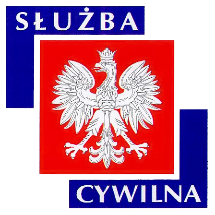 Ogłoszenie o naborze z dnia 13 sierpnia 2019 r.WYMIAR ETATU: 1 STANOWISKA: 1 Dyrektor Generalny poszukuje kandydatów\kandydatek na stanowisko:starszy specjalistado spraw: księgowości wydatków, przekazywania środków finansowych oraz sprawozdawczościw Wydziale Finansów i Budżetu WUW w Poznaniu nr ref. 127/19MIEJSCE WYKONYWANIA PRACY:PoznańADRES URZĘDU:Al. Niepodległości 16/18 
61-713 Poznań WARUNKI PRACY• praca administracyjno-biurowa z wykorzystaniem komputera oraz typowych urządzeń biurowych 
• zadania wykonywane w siedzibie oraz poza siedzibą urzędu 
• parametry środowiska pracy (oświetlenie, temperatura, hałas) w normie 
• stres typowy związany z obsługą klientów zewnętrznych, wymagana komunikatywność 
• praca przy monitorze ekranowym, co najmniej przez połowę dnia pracy 
• stanowisko pracy wyposażone w meble biurowe dostosowane do wymagań określonych dla stanowisk administracyjno-biurowych 
• stanowisko pracy znajduje się na IV piętrze budynku biurowego wyposażonego w windy osobowe, w tym dla osób na wózkach inwalidzkich 
• budynek posiada podjazd dla osób niepełnosprawnych 
• klatka schodowa szerokości 140 cm, korytarz biurowy o szerokości 200 cm 
• drzwi wejściowe do pokoi biurowych o szerokości 76 cm 
• w budynku są pomieszczenia higieniczno-sanitarnych przystosowane dla osób niepełnosprawnych poruszających się na wózkach inwalidzkich 

Pracownikom oferujemy: 
• stabilne zatrudnienie na podstawie umowy o pracę 
• dodatek stażowy 
• dodatkowe wynagrodzenie roczne 
• nagrody wypłacane z funduszu nagród uzależnione od osiąganych wyników pracy 
• możliwość podnoszenia kwalifikacji i rozwoju zawodowego (szkolenia w oparciu o indywidualny program rozwoju zawodowego, możliwość dofinansowania do studiów podyplomowych i kursów językowych) 
• dofinansowanie wypoczynku oraz różnych form aktywności kulturalno-oświatowej i sportowo-rekreacyjnej w ramach zakładowego funduszu świadczeń socjalnych 
• możliwość skorzystania z atrakcyjnej oferty ubezpieczenia grupowego 
• pracę w siedzibie Urzędu położonej w dogodnej lokalizacji w centrum miasta 
• ruchomy system czasu pracyZAKRES ZADAŃprowadzenie pełnej ewidencji księgowej: wydatków budżetowych w zakresie zadań finansowanych z budżetu dysponenta części budżetowej, środków pochodzących z państwowych funduszy celowych (Funduszu Dróg Samorządowych, Solidarnościowego Funduszu Wsparcia Osób Niepełnosprawnych), środków Funduszu Solidarności Unii Europejskiejprzekazywanie środków budżetowych, w tym środków, które nie wygasły z upływem roku budżetowego, za pomocą elektronicznego systemu do obsługi rachunków bankowych, a w szczególności: sporządzanie poleceń przelewów środków budżetowych dla dysponentów niższego stopnia, przekazywanie dotacji celowych na wykonywanie zadań zleconych, zadań własnych i zadań powierzonych na podstawie porozumień jednostkom samorządu terytorialnego, a także przekazywanie dotacji jednostkom spoza sektora finansów publicznych oraz przekazywanie na centralny rachunek bieżący budżetu państwa niewykorzystanych środków budżetowychobsługa finansowa rachunków bankowych przeznaczonych dla środków: Funduszu Dróg Samorządowych, przy wykorzystaniu bankowości elektronicznej BGK, Solidarnościowego Funduszu Wsparcia Osób Niepełnosprawnych (przy wykorzystaniu bankowości elektronicznej NBE), Funduszu Solidarności Unii Europejskiej (przy wykorzystaniu bankowości elektronicznej NBE)sporządzanie jednostkowych sprawozdań: Rb-23 o stanie środków na rachunkach bankowych państwowych jednostek budżetowych w części dotyczącej wydatków, Rb-28 o wykonaniu planu wydatków budżetu państwa, Rb-28 NW z wykonania planu wydatków, które nie wygasły z upływem roku budżetowego, Rb-28 Programy o wydatkach budżetu państwa w zakresie programów realizowanych ze środków pochodzących z budżetu UE, z wyłączeniem wydatków na realizację Wspólnej Polityki Rolnej, Rb-28 Programy WPR o wydatkach budżetu państwa w zakresie programów realizowanych ze środków pochodzących z budżetu UE na realizację Wspólnej Polityki Rolnej, Rb-28 UE o wydatkach budżetu środków europejskich, z wyłączeniem wydatków na realizację Wspólnej Polityki Rolnej, Rb-Z o stanie zobowiązań według tytułów dłużnych oraz poręczeń i gwarancji, finansowych dysponenta części budżetowej: bilansu, rachunku zysków i strat, zestawienia zmian w funduszu oraz informacji dodatkowej, Rb-BZ1 z wykonania wydatków budżetu państwa oraz budżetu środków europejskich w układzie zadaniowym.; weryfikowanie informacji w zakresie wykonania planów finansowych w układzie zadaniowym złożonych przez jednostki organizacyjne Urzędu oraz dysponentów środków budżetowych niższych stopni, opracowywanie sprawozdań w tym zakresie przy wykorzystaniu aplikacji BUZAdokonywanie kontroli formalno-rachunkowej poleceń przelewów środków dla podległych dysponentów, dotacji celowych przekazywanych przez dysponenta części z budżetu państwa oraz budżetu środków europejskich jednostkom samorządu terytorialnego i pozostałym podmiotom, a także dokonywanie kontroli formalno-rachunkowej poleceń przelewów środków z Funduszu Dróg Samorządowych, Solidarnościowego Funduszu Wsparcia Osób Niepełnosprawnych, Funduszu Solidarności Unii Europejskiejsporządzanie łącznych sprawozdań z realizacji budżetu Wojewody Wielkopolskiego składanych przez dysponentów środków budżetowych niższych stopni: Rb-Z o stanie zobowiązań według tytułów dłużnych oraz poręczeń i gwarancji, Rb-N o stanie należności oraz wybranych aktywów finansowych, oraz sprawozdań budżetowych Rb-ZN o stanie zobowiązań i należności Skarbu Państwa z tytułu wykonywania przez jednostki samorządu terytorialnego zadań zleconych, weryfikowanie ich pod względem formalnym i rachunkowym, porównywanie danych w nich zawartych z ewidencją księgową dysponenta części oraz z danymi wykazanymi w pozostałych sprawozdaniach budżetowych, weryfikowanie terminowości ich przekazania i przygotowywanie projektów stosownych wystąpień w tym zakresie do jednostek składających sprawozdania, a w uzasadnionych przypadkach do Rzecznika Dyscypliny Finansów Publicznychwspółpraca z Ministerstwem Finansów, jednostkami samorządu terytorialnego i podległymi Wojewodzie Wielkopolskiemu jednostkami organizacyjnymi w zakresie realizowanych zadań oraz z bankami w zakresie spraw związanych z obsługą rachunków Wojewodyprzygotowywanie materiałów z zakresu budżetu Wojewody na potrzeby organów kontrolnychWYMAGANIA NIEZBĘDNEwykształcenie: wyższe ekonomiczne znajomość ustaw: o rachunkowości, o finansach publicznych wraz z przepisami wykonawczymi, o odpowiedzialności za naruszenie dyscypliny finansów publicznych, o służbie cywilnej, o wojewodzie i administracji rządowej w województwie, Kodeks postępowania administracyjnego, o ochronie danych osobowych, o ochronie informacji niejawnychposiadanie obywatelstwa polskiegokorzystanie z pełni praw publicznychnieskazanie prawomocnym wyrokiem za umyślne przestępstwo lub umyślne przestępstwo skarboweWYMAGANIA DODATKOWEdoświadczenie zawodowe: co najmniej 1 rok w jednostkach sektora finansów publicznych w obszarze rachunkowości budżetowej lub kontroli finansowej DOKUMENTY I OŚWIADCZENIA NIEZBĘDNECV i list motywacyjnyKopie dokumentów potwierdzających spełnienie wymagania niezbędnego w zakresie wykształceniaKandydaci aplikujący online zobowiązani są do dostarczenia własnoręcznie podpisanych oryginałów wszystkich wymienionych poniżej oświadczeń najpóźniej w dniu przystąpienia do pierwszego etapu postępowania kwalifikacyjnego. Niedostarczenie tych dokumentów będzie jednoznaczne z rezygnacją z naboru.Oświadczenie o zapoznaniu się z informacją o prywatności zamieszczoną na stronie UrzęduOświadczenie o posiadaniu obywatelstwa polskiegoOświadczenie o korzystaniu z pełni praw publicznychOświadczenie o nieskazaniu prawomocnym wyrokiem za umyślne przestępstwo lub umyślne przestępstwo skarboweDOKUMENTY I OŚWIADCZENIA DODATKOWEkopia dokumentu potwierdzającego niepełnosprawność - w przypadku kandydatek/kandydatów, zamierzających skorzystać z pierwszeństwa w zatrudnieniu w przypadku, gdy znajdą się w gronie najlepszych kandydatek/kandydatówTERMINY I MIEJSCE SKŁADANIA DOKUMENTÓWDokumenty należy złożyć do: 23 sierpnia 2019 r.Decyduje data: stempla pocztowego / osobistego dostarczenia oferty do urzęduMiejsce składania dokumentów:
ZACHĘCAMY DO SKORZYSTANIA Z MOŻLIWOŚCI APLIKOWANIA ONLINE DOSTĘPNEJ NA STRONIE: www.poznan.uw.gov.pl/oferty-pracy 

Dokumenty można również składać osobiście lub przesyłać na adres: 
Wielkopolski Urząd Wojewódzki w Poznaniu 
Al. Niepodległości 16/18 
61-713 Poznań 
Punkt Informacyjny w holu Urzędu 
(z podaniem w ofercie nr ref. 127/19) DANE OSOBOWE - KLAUZULA INFORMACYJNAInformacja o prywatności (zgodnie z Ogólnym Rozporządzeniem o Ochronie Danych Osobowych z dnia 27 kwietnia 2016 r.) zamieszczona została na stronie internetowej WUW pod adresem: www.poznan.uw.gov.pl/oferty-pracyINNE INFORMACJE:W miesiącu poprzedzającym datę upublicznienia ogłoszenia wskaźnik zatrudnienia osób niepełnosprawnych w urzędzie, w rozumieniu przepisów o rehabilitacji zawodowej i społecznej oraz zatrudnianiu osób niepełnosprawnych, nie wynosi co najmniej 6%.APLIKUJ NA TO STANOWISKO ONLINE POPRZEZ FORMULARZ ZGŁOSZENIOWY DOSTĘPNY NA STRONIE: www.poznan.uw.gov.pl/oferty-pracy 
Osoba zatrudniona na ww. stanowisku, zgodnie z art. 78 ust. 4 Ustawy z dnia 21 listopada 2008 r. o służbie cywilnej, nie może łączyć zatrudnienia w służbie cywilnej z mandatem radnego. 
Do składania ofert zachęcamy również osoby niepełnosprawne. 
Wzór wymaganych oświadczeń zamieszczony jest pod adresem: 
www.poznan.uw.gov.pl/sites/default/files/zalaczniki/wzor_oswiadczen_-_nabory.pdf 
Oświadczenia należy opatrzyć odręcznym podpisem wraz z datą. 
Kandydaci zakwalifikowani do kolejnych etapów naboru zostaną powiadomieni o ich terminie telefonicznie, drogą elektroniczną lub pocztową. 
Wyniki naboru opublikowane będą po zakończeniu naboru w BIP KPRM, BIP WUW oraz w siedzibie Urzędu. 
Oferty osób niezatrudnionych zostaną zniszczone po upływie 3 miesięcy od dnia zakończenia naboru. 
Proponowane wynagrodzenie zasadnicze brutto: 2800-3000 zł. 
Dodatkowe informacje, w tym o kolejnych etapach naboru, można uzyskać pod nr tel. 61 854 19 91, 61 854 11 87. 
Nasz urząd jest pracodawcą równych szans i wszystkie aplikacje są rozważane z równą uwagą bez względu na płeć, wiek, niepełnosprawność, rasę, narodowość, przekonania polityczne, przynależność związkową, pochodzenie etniczne, wyznanie, orientacje seksualną czy też jakąkolwiek inną cechę prawnie chronioną. Autor: Tomasz Mysłowski